Quadrati e ancora quadrati…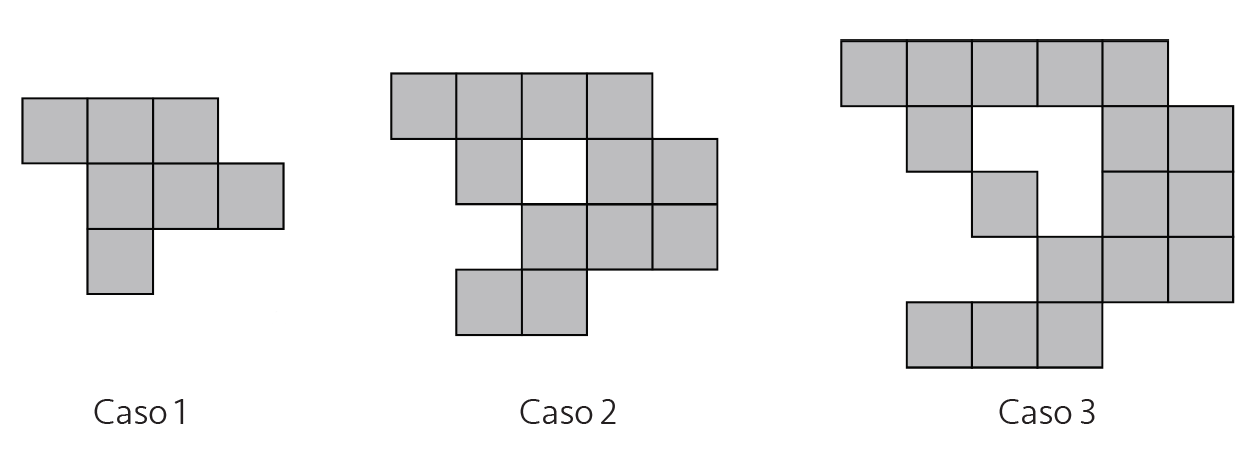 Disegna qui sotto come pensi che sarà la figura 4. 












Evidenzia con un colore i quadratini che sono stati aggiunti nella figura 4 rispetto alla figura 3. Con un altro colore, mostra dove si trovano nella figura 4, i quadratini che componevano la figura 1.Come pensi sarà la figura 5?  La 10? La 100?
Prova a schizzarle qui sotto o sul retro.Quanti quadratini ci sono nella figura numero 4? ………..Quanti quadratini sono stati aggiunti alla figura 3 per formare la 4? ………Quanti quadratini ci saranno nella figura numero 10? ……….…Quanti quadratini ci saranno nella figura numero 100?  ………..Quanti quadratini ci saranno nell’n-esima figura?

………………………………………………………………………………..
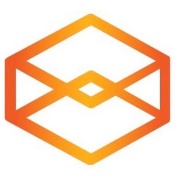  Figure che crescono 2 (attività tradotta e adattata dal sito youcubed.org)